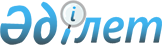 Жарқайың аудандық мәслихатының 2023 жылғы 25 желтоқсандағы № 8С-20/2 "2024-2026 жылдарға арналған Жарқайың ауданының Державин қаласы, ауылдық округтері мен ауылдарының бюджеттері туралы" шешіміне өзгерістер енгізу туралыАқмола облысы Жарқайың аудандық мәслихатының 2024 жылғы 15 сәуірдегі № 8С-26/2 шешімі
      Қазақстан Республикасының 2008 жылғы 4 желтоқсандағы Бюджет кодексінің 106, 109-1 баптарына "Қазақстан Республикасындағы жергілікті мемлекеттік басқару және өзін-өзі басқару туралы" Қазақстан Республикасының Заңының 6 бабының 2-7 тармағына сәйкес, Жарқайың аудандық мәслихаты ШЕШІМ ҚАБЫЛДАДЫ:
      1. Жарқайың аудандық мәслихатының "2024-2026 жылдарға арналған Жарқайың ауданының Державин қаласы, ауылдық округтері мен ауылдарының бюджеттері туралы" 2023 жылғы 25 желтоқсандағы № 8С-20/2 шешіміне келесі өзгерістер енгізілсін:
      1-тармақ жаңа редакцияда жазылсын:
      1. 2024-2026 жылдарға арналған Державин қаласының бюджеті тиісінше 1, 2 және 3 қосымшаларға сәйкес, оның ішінде 2024 жылға келесі көлемдерде бекітілсін:
      1) кірістер - 117 063,0 мың теңге, оның ішінде:
      салықтық түсімдер - 66 310,0 мың теңге;
      негізгі капиталды сатудан түсетін түсімдер - 7 280,0 мың теңге;
      трансферттер түсімі - 43 473,0 мың теңге;
      2) шығындар - 132 089,5 мың теңге;
      3) қаржы активтерімен операциялар бойынша сальдо - 0 теңге;
      4) бюджет тапшылығы (профициті) - (-15 026,5) мың теңге;
      5) бюджет тапшылығын қаржыландыру (профицитін пайдалану) - 15 026,5 мың теңге.
      2024 жылға арналған Державин қаласының бюджетінде аудандық бюджеттен берілетін ағымдағы нысаналы трансферттер 43 473,0 мың теңге сомасында қарастырылғаны ескерілсін.
      2-тармақ жаңа редакцияда жазылсын:
      2. 2024-2026 жылдарға арналған Уәлихан ауылдық округінің бюджеті тиісінше 4, 5 және 6 қосымшаларға сәйкес, оның ішінде 2024 жылға келесі көлемдерде бекітілсін:
      1) кірістер - 41 153,0 мың теңге, оның ішінде:
      салықтық түсімдер - 10 763,0 мың теңге;
      салықтық емес түсімдер - 42,0 мың теңге;
      трансферттер түсімі - 30 348,0,0 мың теңге;
      2) шығындар - 50 603,1 мың теңге;
      3) қаржы активтерімен операциялар бойынша сальдо - 0 теңге;
      4) бюджет тапшылығы (профициті) - (-9 450,1) мың теңге;
      5) бюджет тапшылығын қаржыландыру (профицитін пайдалану) - 9 450,1 мың теңге.
      2024 жылға арналған Уәлихан ауылдық округінің бюджетінде аудандық бюджеттен берілетін бюджеттік бюджеттік субвенциялар 17 493,0 мың теңге сомасында қарастырылғаны ескерілсін.
      2024 жылға арналған Уәлихан ауылдық округінің бюджетінде аудандық бюджеттен берілетін ағымдағы нысаналы трансферттер 12 855,0 мың теңге сомасында қарастырылғаны ескерілсін.
      3-тармақ жаңа редакцияда жазылсын:
      3. 2024-2026 жылдарға арналған Костычево ауылдық округінің бюджеті тиісінше 7, 8 және 9 қосымшаларға сәйкес, оның ішінде 2024 жылға келесі көлемдерде бекітілсін:
      1) кірістер - 36 847,0 мың теңге, оның ішінде:
      салықтық түсімдер - 5 133,0 мың теңге;
      салықтық емес түсімдер - 102,0 мың теңге;
      трансферттер түсімі - 31 612,0 мың теңге;
      2) шығындар - 40 300,4 мың теңге;
      3) қаржы активтерімен операциялар бойынша сальдо - 0 теңге;
      4) бюджет тапшылығы (профициті) - (-3 453,4) мың теңге;
      5) бюджет тапшылығын қаржыландыру (профицитін пайдалану) - 3 453,4 мың теңге.
      2024 жылға арналған Костычево ауылдық округінің бюджетінде аудандық бюджеттен берілетін бюджеттік бюджеттік субвенциялар 13 437,0 мың теңге сомасында қарастырылғаны ескерілсін.
      2024 жылға арналған Костычево ауылдық округінің бюджетінде аудандық бюджеттен берілетін ағымдағы нысаналы трансферттер 18 175,0 мың теңге сомасында қарастырылғаны ескерілсін.
      4-тармақ жаңа редакцияда жазылсын:
      4. 2024-2026 жылдарға арналған Нахимов ауылдық округінің бюджеті тиісінше 10, 11 және 12 қосымшаларға сәйкес, оның ішінде 2024 жылға келесі көлемдерде бекітілсін:
      1) кірістер - 28 801,0 мың теңге, оның ішінде:
      салықтық түсімдер - 2 610,0 мың теңге;
      трансферттер түсімі - 26 191,0 мың теңге;
      2) шығындар - 29 249,5 мың теңге;
      3) қаржы активтерімен операциялар бойынша сальдо - 0 теңге;
      4) бюджет тапшылығы (профициті) - (- 448,5) мың теңге;
      5) бюджет тапшылығын қаржыландыру (профицитін пайдалану) - 448,5 мың теңге.
      2024 жылға арналған Нахимов ауылдық округінің бюджетінде аудандық бюджеттен берілетін бюджеттік бюджеттік субвенциялар 13 990,0 мың теңге сомасында қарастырылғаны ескерілсін.
      2024 жылға арналған Нахимов ауылдық округінің бюджетінде аудандық бюджеттен берілетін ағымдағы нысаналы трансферттер 12 201,0 мың теңге сомасында қарастырылғаны ескерілсін.
      5-тармақ жаңа редакцияда жазылсын:
      5. 2024-2026 жылдарға арналған Отрадный ауылдық округінің бюджеті тиісінше 13, 14 және 15 қосымшаларға сәйкес, оның ішінде 2024 жылға келесі көлемдерде бекітілсін:
      1) кірістер - 43 206,0 мың теңге, оның ішінде:
      салықтық түсімдер - 3 300,0 мың теңге;
      трансферттер түсімі - 39 906,0 мың теңге;
      2) шығындар - 46 275,0 мың теңге;
      3) қаржы активтерімен операциялар бойынша сальдо - 0 теңге;
      4) бюджет тапшылығы (профициті) - (-3 069,0) мың теңге;
      5) бюджет тапшылығын қаржыландыру (профицитін пайдалану) - 3 069,0 мың теңге.
      2024 жылға арналған Отрадный ауылдық округінің бюджетінде аудандық бюджеттен берілетін бюджеттік бюджеттік субвенциялар 16 819,0 мың теңге сомасында қарастырылғаны ескерілсін.
      2024 жылға арналған Отрадный ауылдық округінің бюджетінде аудандық бюджеттен берілетін ағымдағы нысаналы трансферттер 23 087,0 мың теңге сомасында қарастырылғаны ескерілсін.
      6-тармақ жаңа редакцияда жазылсын:
      6. 2024-2026 жылдарға арналған Жаңадала ауылдық округінің бюджеті тиісінше 16, 17 және 18 қосымшаларға сәйкес, оның ішінде 2024 жылға келесі көлемдерде бекітілсін:
      1) кірістер - 55 991,0 мың теңге, оның ішінде:
      салықтық түсімдер - 10 678,0 мың теңге;
      трансферттер түсімі - 45 313,0 мың теңге;
      2) шығындар - 61 009,2 мың теңге;
      3) қаржы активтерімен операциялар бойынша сальдо - 0 теңге;
      4) бюджет тапшылығы (профициті) - (-5 018,2) мың теңге;
      5) бюджет тапшылығын қаржыландыру (профицитін пайдалану) - 5 018,2 мың теңге.
      2024 жылға арналған Жаңадала ауылдық округінің бюджетінде аудандық бюджеттен берілетін бюджеттік бюджеттік субвенциялар 17 624,0 мың теңге сомасында қарастырылғаны ескерілсін.
      2024 жылға арналған Жаңадала ауылдық округінің бюджетінде аудандық бюджеттен берілетін ағымдағы нысаналы трансферттер 27 689,0 мың теңге сомасында қарастырылғаны ескерілсін.
      7-тармақ жаңа редакцияда жазылсын:
      7. 2024-2026 жылдарға арналған Бірсуат ауылының бюджеті тиісінше 19, 20 және 21 қосымшаларға сәйкес, оның ішінде 2024 жылға келесі көлемдерде бекітілсін:
      1) кірістер - 30 305,0 мың теңге, оның ішінде:
      салықтық түсімдер - 5 700,0 мың теңге;
      трансферттер түсімі - 24 605,0 мың теңге;
      2) шығындар - 32 026,5 мың теңге;
      3) қаржы активтерімен операциялар бойынша сальдо - 0 теңге;
      4) бюджет тапшылығы (профициті) - (-1 721,5) мың теңге;
      5) бюджет тапшылығын қаржыландыру (профицитін пайдалану) - 1 721,5 мың теңге.
      2024 жылға арналған Бірсуат ауылының бюджетінде аудандық бюджеттен берілетін бюджеттік бюджеттік субвенциялар 12 750,0 мың теңге сомасында қарастырылғаны ескерілсін.
      2024 жылға арналған Бірсуат ауылының бюджетінде аудандық бюджеттен берілетін ағымдағы нысаналы трансферттер 11 855,0 мың теңге сомасында қарастырылғаны ескерілсін.
      8-тармақ жаңа редакцияда жазылсын:
      8. 2024-2026 жылдарға арналған Гастелло ауылының бюджеті тиісінше 22, 23 және 24 қосымшаларға сәйкес, оның ішінде 2024 жылға келесі көлемдерде бекітілсін:
      1) кірістер - 26 920,0 мың теңге, оның ішінде:
      салықтық түсімдер - 2 625,0 мың теңге;
      трансферттер түсімі - 24 295,0 мың теңге;
      2) шығындар - 27 470,8 мың теңге;
      3) қаржы активтерімен операциялар бойынша сальдо - 0 теңге;
      4) бюджет тапшылығы (профициті) - (-550,8) мың теңге;
      5) бюджет тапшылығын қаржыландыру (профицитін пайдалану) - 550,8 мың теңге.
      2024 жылға арналған Гастелло ауылының бюджетінде аудандық бюджеттен берілетін бюджеттік бюджеттік субвенциялар 13 767,0 мың теңге сомасында қарастырылғаны ескерілсін.
      2024 жылға арналған Гастелло ауылының бюджетінде аудандық бюджеттен берілетін ағымдағы нысаналы трансферттер 10 528,0 мың теңге сомасында қарастырылғаны ескерілсін.
      9-тармақ жаңа редакцияда жазылсын:
      9. 2024-2026 жылдарға арналған Далабай ауылының бюджеті тиісінше 25, 26 және 27 қосымшаларға сәйкес, оның ішінде 2024 жылға келесі көлемдерде бекітілсін:
      1) кірістер - 25 878,0 мың теңге, оның ішінде:
      салықтық түсімдер - 900,0 мың теңге;
      трансферттер түсімі - 24 978,0 мың теңге;
      2) шығындар - 27 323,4 мың теңге;
      3) қаржы активтерімен операциялар бойынша сальдо - 0 теңге;
      4) бюджет тапшылығы (профициті) - (-1 445,4) мың теңге;
      5) бюджет тапшылығын қаржыландыру (профицитін пайдалану) - 1 445,4 мың теңге.
      2024 жылға арналған Далабай ауылының бюджетінде аудандық бюджеттен берілетін бюджеттік бюджеттік субвенциялар 13 258,0 мың теңге сомасында қарастырылғаны ескерілсін.
      2024 жылға арналған Далабай ауылының бюджетінде аудандық бюджеттен берілетін ағымдағы нысаналы трансферттер 11 720,0 мың теңге сомасында қарастырылғаны ескерілсін.
      10-тармақ жаңа редакцияда жазылсын:
      10. 2024-2026 жылдарға арналған Құмсуат ауылының бюджеті тиісінше 28, 29 және 30 қосымшаларға сәйкес, оның ішінде 2024 жылға келесі көлемдерде бекітілсін:
      1) кірістер - 26 814,0 мың теңге, оның ішінде:
      салықтық түсімдер - 2 152,0 мың теңге;
      салықтық емес түсімдер - 38,0 мың теңге;
      трансферттер түсімі - 24 624,0 мың теңге;
      2) шығындар - 27 035,5 мың теңге;
      3) қаржы активтерімен операциялар бойынша сальдо - 0 теңге;
      4) бюджет тапшылығы (профициті) - (-221,5) мың теңге;
      5) бюджет тапшылығын қаржыландыру (профицитін пайдалану) - 221,5 мың теңге.
      2024 жылға арналған Құмсуат ауылының бюджетінде аудандық бюджеттен берілетін бюджеттік бюджеттік субвенциялар 13 204,0 мың теңге сомасында қарастырылғаны ескерілсін.
      2024 жылға арналған Құмсуат ауылының бюджетінде аудандық бюджеттен берілетін ағымдағы нысаналы трансферттер 11 420,0 мың теңге сомасында қарастырылғаны ескерілсін.
      11-тармақ жаңа редакцияда жазылсын:
      11. 2024-2026 жылдарға арналған Львов ауылының бюджеті тиісінше 31, 32 және 33 қосымшаларға сәйкес, оның ішінде 2024 жылға келесі көлемдерде бекітілсін:
      1) кірістер - 25 947мың теңге, оның ішінде:
      салықтық түсімдер - 3 000,0 мың теңге;
      трансферттер түсімі - 22 947,0 мың теңге;
      2) шығындар - 27 060,2 мың теңге;
      3) қаржы активтерімен операциялар бойынша сальдо - 0 теңге;
      4) бюджет тапшылығы (профициті) - (-1 113,2) мың теңге;
      5) бюджет тапшылығын қаржыландыру (профицитін пайдалану) - 1 113,2 мың теңге.
      2024 жылға арналған Львов ауылының бюджетінде аудандық бюджеттен берілетін бюджеттік бюджеттік субвенциялар 13 864,0 мың теңге сомасында қарастырылғаны ескерілсін.
      2024 жылға арналған Львов ауылының бюджетінде аудандық бюджеттен берілетін ағымдағы нысаналы трансферттер 9 083,0 мың теңге сомасында қарастырылғаны ескерілсін.
      12-тармақ жаңа редакцияда жазылсын:
      12. 2024-2026 жылдарға арналған Пригород ауылының бюджеті тиісінше 34, 35 және 36 қосымшаларға сәйкес, оның ішінде 2024 жылға келесі көлемдерде бекітілсін:
      1) кірістер - 32 764,0 мың теңге, оның ішінде:
      салықтық түсімдер - 1 758,0 мың теңге;
      салықтық емес түсімдер - 65,0 мың теңге;
      негізгі капиталды сатудан түсетін түсімдер - 1 177,0 мың теңге;
      трансферттер түсімі - 29 764,0 мың теңге;
      2) шығындар - 33 655,4 мың теңге;
      3) қаржы активтерімен операциялар бойынша сальдо - 0 теңге;
      4) бюджет тапшылығы (профициті) - (-891,4) мың теңге;
      5) бюджет тапшылығын қаржыландыру (профицитін пайдалану) - 891,4 мың теңге.
      2024 жылға арналған Пригород ауылының бюджетінде аудандық бюджеттен берілетін бюджеттік бюджеттік субвенциялар 17 535,0 мың теңге сомасында қарастырылғаны ескерілсін.
      2024 жылға арналған Пригород ауылының бюджетінде аудандық бюджеттен берілетін ағымдағы нысаналы трансферттер 12 229,0 мың теңге сомасында қарастырылғаны ескерілсін.
      13-тармақ жаңа редакцияда жазылсын:
      13. 2024-2026 жылдарға арналған Пятигор ауылының бюджеті тиісінше 37, 38 және 39 қосымшаларға сәйкес, оның ішінде 2024 жылға келесі көлемдерде бекітілсін:
      1) кірістер - 27 084,0 мың теңге, оның ішінде:
      салықтық түсімдер - 2 915,0 мың теңге;
      трансферттер түсімі - 24 169,0 мың теңге;
      2) шығындар - 27 143,8 мың теңге;
      3) қаржы активтерімен операциялар бойынша сальдо - 0 теңге;
      4) бюджет тапшылығы (профициті) - (-59,8) мың еңге;
      5) бюджет тапшылығын қаржыландыру (профицитін пайдалану) - 59,8 мың теңге.
      2024 жылға арналған Пятигор ауылының бюджетінде аудандық бюджеттен берілетін бюджеттік бюджеттік субвенциялар 13 786,0 мың теңге сомасында қарастырылғаны ескерілсін.
      2024 жылға арналған Пятигор ауылының бюджетінде аудандық бюджеттен берілетін ағымдағы нысаналы трансферттер 10 383,0 мың теңге сомасында қарастырылғаны ескерілсін.
      14-тармақ жаңа редакцияда жазылсын:
      14. 2024-2026 жылдарға арналған Тасөткел ауылының бюджеті тиісінше 40, 41 және 42 қосымшаларға сәйкес, оның ішінде 2024 жылға келесі көлемдерде бекітілсін:
      1) кірістер - 27 443,0 мың теңге, оның ішінде:
      салықтық түсімдер - 1 655,0 мың теңге;
      салықтық емес түсімдер - 45,0 мың теңге;
      трансферттер түсімі - 25 743,0 мың теңге;
      2) шығындар - 27 642,5 мың теңге;
      3) қаржы активтерімен операциялар бойынша сальдо - 0 теңге;
      4) бюджет тапшылығы (профициті) - (-199,5) мың теңге;
      5) бюджет тапшылығын қаржыландыру (профицитін пайдалану) - 199,5 мың теңге.
      2024 жылға арналған Тасөткел ауылының бюджетінде аудандық бюджеттен берілетін бюджеттік бюджеттік субвенциялар 13 258,0 мың теңге сомасында қарастырылғаны ескерілсін.
      2024 жылға арналған Тасөткел ауылының бюджетінде аудандық бюджеттен берілетін ағымдағы нысаналы трансферттер 12 485,0 мың теңге сомасында қарастырылғаны ескерілсін.
      15-тармақ жаңа редакцияда жазылсын:
      15. 2024-2026 жылдарға арналған Тассуат ауылының бюджеті тиісінше 43, 44 және 45 қосымшаларға сәйкес, оның ішінде 2024 жылға келесі көлемдерде бекітілсін:
      1) кірістер - 22 106,0 мың теңге, оның ішінде:
      салықтық түсімдер - 630,0 мың теңге;
      трансферттер түсімі - 21 476,0 мың теңге;
      2) шығындар - 22 171,4 мың теңге;
      3) қаржы активтерімен операциялар бойынша сальдо - 0 теңге;
      4) бюджет тапшылығы (профициті) - (-65,4) мың теңге;
      5) бюджет тапшылығын қаржыландыру (профицитін пайдалану) - 65,4 мың теңге.
      2024 жылға арналған Тассуат ауылының бюджетінде аудандық бюджеттен берілетін бюджеттік бюджеттік субвенциялар 13 389,0 мың теңге сомасында қарастырылғаны ескерілсін.
      2024 жылға арналған Тассуат ауылының бюджетінде аудандық бюджеттен берілетін ағымдағы нысаналы трансферттер 8 087,0 мың теңге сомасында қарастырылғаны ескерілсін.
      16-тармақ жаңа редакцияда жазылсын:
      16. 2024-2026 жылдарға арналған Үшқарасу ауылының бюджеті тиісінше 46, 47 және 48 қосымшаларға сәйкес, оның ішінде 2024 жылға келесі көлемдерде бекітілсін:
      1) кірістер - 23 037,0 мың теңге, оның ішінде:
      салықтық түсімдер - 1 015,0 мың теңге;
      салықтық емес түсімдер - 100,0 мың теңге;
      трансферттер түсімі - 21 922,0 мың теңге;
      2) шығындар - 23 138,3 мың теңге;
      3) қаржы активтерімен операциялар бойынша сальдо - 0 теңге;
      4) бюджет тапшылығы (профициті) - (-101,3) мың теңге;
      5) бюджет тапшылығын қаржыландыру (профицитін пайдалану) - 101,3 мың теңге.
      2024 жылға арналған Үшқарасу ауылының бюджетінде аудандық бюджеттен берілетін бюджеттік бюджеттік субвенциялар 12 832,0 мың теңге сомасында қарастырылғаны ескерілсін.
      2024 жылға арналған Үшқарасу ауылының бюджетінде аудандық бюджеттен берілетін ағымдағы нысаналы трансферттер 9 090,0 мың теңге сомасында қарастырылғаны ескерілсін.
      17-тармақ жаңа редакцияда жазылсын:
      17. 2024-2026 жылдарға арналған Шойындыкөл ауылының бюджеті тиісінше 49, 50 және 51 қосымшаларға сәйкес, оның ішінде 2024 жылға келесі көлемдерде бекітілсін:
      1) кірістер - 38 567,0 мың теңге, оның ішінде:
      салықтық түсімдер - 14 927,0 мың теңге;
      трансферттер түсімі - 23 640,0 мың теңге;
      2) шығындар - 46 049,4 мың теңге;
      3) қаржы активтерімен операциялар бойынша сальдо - 0 теңге;
      4) бюджет тапшылығы (профициті) - (-7 482,4) мың теңге;
      5) бюджет тапшылығын қаржыландыру (профицитін пайдалану) - 7 482,4 мың теңге.
      2024 жылға арналған Шойындыкөл ауылының бюджетінде аудандық бюджеттен берілетін бюджеттік бюджеттік субвенциялар 13 744,0 мың теңге сомасында қарастырылғаны ескерілсін.
      2024 жылға арналған Шойындыкөл ауылының бюджетінде аудандық бюджеттен берілетін ағымдағы нысаналы трансферттер 9 896,0 мың теңге сомасында қарастырылғаны ескерілсін.
      көрсетілген шешімнің 1, 4, 7, 10, 13, 16, 19, 22, 25, 28, 31, 34, 37, 40, 43, 46, 49 қосымшалары осы шешімнің 1, 2, 3, 4, 5, 6, 7, 8, 9, 10, 11, 12, 13, 14, 15, 16, 17 қосымшаларына сәйкес жаңа редакцияда бекітілсін.
      2. Осы шешім 2024 жылдың 1 қаңтарынан бастап қолданысқа енгізіледі. 2024 жылға арналған Державин қаласының бюджеті 2024 жылға арналған Уәлихан ауылдық округінің бюджеті 2024 жылға арналған Костычево ауылдық округінің бюджеті 2024 жылға арналған Нахимов ауылдық округінің бюджеті 2024 жылға арналған Отрадный ауылдық округінің бюджеті 2024 жылға арналған Жаңадала ауылдық округінің бюджеті 2024 жылға арналған Бірсуат ауылының бюджеті 2024 жылға арналған Гастелло ауылының бюджеті 2024 жылға арналған Далабай ауылының бюджеті 2024 жылға арналған Құмсуат ауылының бюджеті 2024 жылға арналған Львов ауылының бюджеті 2024 жылға арналған Пригород ауылының бюджеті 2024 жылға арналған Пятигор ауылының бюджеті 2024 жылға арналған Тасөткел ауылының бюджеті 2024 жылға арналған Тассуат ауылының бюджеті 2024 жылға арналған Үшқарасу ауылының бюджеті 2024 жылға арналған Шойындыкөл ауылының бюджеті
					© 2012. Қазақстан Республикасы Әділет министрлігінің «Қазақстан Республикасының Заңнама және құқықтық ақпарат институты» ШЖҚ РМК
				
      Аудандық мәслихаттың төрағасы

А.Әлжанов
Жарқайың аудандық
мәслихатының
2024 жылғы 15 сәуірдегі
№ 8С-26/2 шешіміне
1 қосымшаЖарқайың аудандық
мәслихатының
2023 жылғы 25 желтоқсандағы
№ 8С-20/2 шешіміне
1 қосымша
Санаты
Санаты
Санаты
Санаты
Сома
мың теңге
Сыныбы
Сыныбы
Сыныбы
Сома
мың теңге
Кіші сыныбы
Кіші сыныбы
Сома
мың теңге
Атауы
Сома
мың теңге
1
2
3
4
5
I.Кірістер
117063,0
1
Салықтық түсімдер
66310,0
01
Табыс салығы
28900,0
2
Жеке табыс салығы
28900,0
04
Меншiкке салынатын салықтар
31710,0
1
Мүлiкке салынатын салықтар
350,0
3
Жер салығы
7961,0
4
Көлiк құралдарына салынатын салық
23399,0
05
Тауарларға, жұмыстарға және көрсетілетін қызметтерге салынатын iшкi салықтар
5700,0
3
Табиғи және басқа да ресурстарды пайдаланғаны үшiн түсетiн түсiмдер
5100,0
4
Кәсiпкерлiк және кәсiби қызметтi жүргiзгенi үшiн алынатын алымдар
600,0
3
Негізгі капиталды сатудан түсетін түсімдер
7280,0
03
Жердi және материалдық емес активтердi сату
7280,0
1
Жерді сату
7280,0
4
Трансферттер түсімі 
43473,0
02
Мемлекеттiк басқарудың жоғары тұрған органдарынан түсетiн трансферттер
43473,0
3
Аудандардың (облыстық маңызы бар қаланың) бюджетінен трансферттер
43473,0
Функционалдық топ
Функционалдық топ
Функционалдық топ
Функционалдық топ
Сома
мың теңге
Бюджеттік бағдарламалардың әкімшісі
Бюджеттік бағдарламалардың әкімшісі
Бюджеттік бағдарламалардың әкімшісі
Сома
мың теңге
Бағдарлама
Бағдарлама
Сома
мың теңге
Атауы
Сома
мың теңге
1
2
3
4
5
II. Шығындар
132089,5
01
Жалпы сипаттағы мемлекеттiк көрсетілетін қызметтер
64390,2
124
Аудандық маңызы бар қала, ауыл, кент, ауылдық округ әкімінің аппараты
64390,2
001
Аудандық маңызы бар қала, ауыл, кент, ауылдық округ әкімінің қызметін қамтамасыз ету жөніндегі қызметтер
64390,2
07
Тұрғын үй-коммуналдық шаруашылық
44838,8
124
Аудандық маңызы бар қала, ауыл, кент, ауылдық округ әкімінің аппараты
44838,8
008
Елді мекендердегі көшелерді жарықтандыру
18217,3
009
Елді мекендердің санитариясын қамтамасыз ету
3070,0
010
Жерлеу орындарын ұстау және туыстары жоқ адамдарды жерлеу
600,0
011
Елді мекендерді абаттандыру және көгалдандыру
22951,5
12
Көлiк және коммуникация
22860,0
124
Аудандық маңызы бар қала, ауыл, кент, ауылдық округ әкімінің аппараты
22860,0
013
Аудандық маңызы бар қалаларда, ауылдарда, кенттерде, ауылдық округтерде автомобиль жолдарының жұмыс істеуін қамтамасыз ету
22850,0
045
Аудандық маңызы бар қалаларда, ауылдарда, кенттерде, ауылдық округтерде автомобиль жолдарын күрделі және орташа жөндеу
10,0
15
Трансферттер
0,5
124
Аудандық маңызы бар қала, ауыл, кент, ауылдық округ әкімінің аппараты
0,5
048
Пайдаланылмаған (толықпайдаланылмаған) нысаналытрансферттерді қайтару
0,5
III. Қаржы активтерімен операциялар бойынша сальдо
0
ІV. Бюджет тапшылығы (профициті) 
-15026,5
V. Бюджет тапшылығын қаржыландыру (профицитін пайдалану)
15026,5
8
Бюджет қаражатының пайдаланылатын қалдықтары
15026,5
01
Бюджет қаражаты қалдықтары
15026,5
1
Бюджет қаражатының бос қалдықтары
15026,5Жарқайың аудандық
мәслихатының
2024 жылғы 15 сәуірдегі
№ 8С-26/2 шешіміне
2 қосымшаЖарқайың аудандық
мәслихатының
2023 жылғы 25 желтоқсандағы
№ 8С-20/2 шешіміне
4 қосымша
Санаты
Санаты
Санаты
Санаты
Сома
мың теңге
Сыныбы
Сыныбы
Сыныбы
Сома
мың теңге
Кіші сыныбы
Кіші сыныбы
Сома
мың теңге
Атауы
Сома
мың теңге
1
2
3
4
5
I.Кірістер
41153,0
1
Салықтық түсімдер
10763,0
01
Табыс салығы
1000,0
2
Жеке табыс салығы
1000,0
04
Меншiкке салынатын салықтар
9713,0
1
Мүлiкке салынатын салықтар
107,0
3
Жер салығы
380,0
4
Көлiк құралдарына салынатын салық
8226,0
5
Бірыңғай жер салығы 
1000,0
05
Тауарларға, жұмыстарға және көрсетілетін қызметтерге салынатын iшкi салықтар
50,0
3
Табиғи және басқа да ресурстарды пайдаланғаны үшiн түсетiн түсiмдер
50,0
2
Салықтық емес түсiмдер
42,0
01
Мемлекеттік меншіктен түсетін кірістер
42,0
5
Мемлекет меншігіндегі мүлікті жалға беруден түсетін кірістер
42,0
4
Трансферттер түсімі 
30348,0
02
Мемлекеттiк басқарудың жоғары тұрған органдарынан түсетiн трансферттер
30348,0
3
Аудандардың (облыстық маңызы бар қаланың) бюджетінен трансферттер
30348,0
Функционалдық топ
Функционалдық топ
Функционалдық топ
Функционалдық топ
Сома
мың теңге
Бюджеттік бағдарламалардың әкімшісі
Бюджеттік бағдарламалардың әкімшісі
Бюджеттік бағдарламалардың әкімшісі
Сома
мың теңге
Бағдарлама
Бағдарлама
Сома
мың теңге
Атауы
Сома
мың теңге
1
2
3
4
5
II. Шығындар
50603,1
01
Жалпы сипаттағы мемлекеттiк көрсетілетін қызметтер
39597,0
124
Аудандық маңызы бар қала, ауыл, кент, ауылдық округ әкімінің аппараты
39597,0
001
Аудандық маңызы бар қала, ауыл, кент, ауылдық округ әкімінің қызметін қамтамасыз ету жөніндегі қызметтер
39597,0
07
Тұрғын үй-коммуналдық шаруашылық
8005,0
124
Аудандық маңызы бар қала, ауыл, кент, ауылдық округ әкімінің аппараты
8005,0
008
Елді мекендердегі көшелерді жарықтандыру
1000,0
009
Елді мекендердің санитариясын қамтамасыз ету
200,0
011
Елді мекендерді абаттандыру және көгалдандыру
6805,0
12
Көлiк және коммуникация
3000,0
124
Аудандық маңызы бар қала, ауыл, кент, ауылдық округ әкімінің аппараты
3000,0
045
Аудандық маңызы бар қалаларда, ауылдарда, кенттерде, ауылдық округтерде автомобиль жолдарын күрделі және орташа жөндеу
3000,0
15
Трансферттер
1,1
124
Аудандық маңызы бар қала, ауыл, кент, ауылдық округ әкімінің аппараты
1,1
048
Пайдаланылмаған (толықпайдаланылмаған) нысаналытрансферттерді қайтару
1,1
III. Қаржы активтерімен операциялар бойынша сальдо
0
ІV. Бюджет тапшылығы (профициті) 
-9450,1
V. Бюджет тапшылығын қаржыландыру (профицитін пайдалану)
9450,1
8
Бюджет қаражатының пайдаланылатын қалдықтары
9450,1
01
Бюджет қаражаты қалдықтары
9450,1
1
Бюджет қаражатының бос қалдықтары
9450,1Жарқайың аудандық
мәслихатының
2024 жылғы 15 сәуірдегі
№ 8С-26/2 шешіміне
3 қосымшаЖарқайың аудандық
мәслихатының
2023 жылғы 25 желтоқсандағы
№ 8С-20/2 шешіміне
7 қосымша
Санаты
Санаты
Санаты
Санаты
Сома
мың теңге
Сыныбы
Сыныбы
Сыныбы
Сома
мың теңге
Кіші сыныбы
Кіші сыныбы
Сома
мың теңге
Атауы
Сома
мың теңге
1
2
3
4
5
I.Кірістер
36847,0
1
Салықтық түсімдер
5133,0
04
Меншiкке салынатын салықтар
3146,0
1
Мүлiкке салынатын салықтар
16,0
3
Жер салығы
156,0
4
Көлiк құралдарына салынатын салық
2049,0
5
Бірыңғай жер салығы 
925,0
05
Тауарларға, жұмыстарға және көрсетілетін қызметтерге салынатын iшкi салықтар
1987,0
3
Табиғи және басқа да ресурстарды пайдаланғаны үшiн түсетiн түсiмдер
1987,0
2
Салықтық емес түсiмдер
102,0
01
Мемлекеттік меншіктен түсетін кірістер
102,0
5
Мемлекет меншігіндегі мүлікті жалға беруден түсетін кірістер
102,0
4
Трансферттер түсімі 
31612,0
02
Мемлекеттiк басқарудың жоғары тұрған органдарынан түсетiн трансферттер
31612,0
3
Аудандардың (облыстық маңызы бар қаланың) бюджетінен трансферттер
31612,0
Функционалдық топ
Функционалдық топ
Функционалдық топ
Функционалдық топ
Сома
мың теңге
Бюджеттік бағдарламалардың әкімшісі
Бюджеттік бағдарламалардың әкімшісі
Бюджеттік бағдарламалардың әкімшісі
Сома
мың теңге
Бағдарлама
Бағдарлама
Сома
мың теңге
Атауы
Сома
мың теңге
1
2
3
4
5
II. Шығындар
40300,4
01
Жалпы сипаттағы мемлекеттiк көрсетілетін қызметтер
39400,0
124
Аудандық маңызы бар қала, ауыл, кент, ауылдық округ әкімінің аппараты
39400,0
001
Аудандық маңызы бар қала, ауыл, кент, ауылдық округ әкімінің қызметін қамтамасыз ету жөніндегі қызметтер
39400,0
07
Тұрғын үй-коммуналдық шаруашылық
600,0
124
Аудандық маңызы бар қала, ауыл, кент, ауылдық округ әкімінің аппараты
600,0
008
Елді мекендердегі көшелерді жарықтандыру
300,0
011
Елді мекендерді абаттандыру және көгалдандыру
300,0
12
Көлiк және коммуникация
300,0
124
Аудандық маңызы бар қала, ауыл, кент, ауылдық округ әкімінің аппараты
300,0
013
Аудандық маңызы бар қалаларда, ауылдарда, кенттерде, ауылдық округтерде автомобиль жолдарының жұмыс істеуін қамтамасыз ету
300,0
15
Трансферттер
0,4
124
Аудандық маңызы бар қала, ауыл, кент, ауылдық округ әкімінің аппараты
0,4
048
Пайдаланылмаған (толықпайдаланылмаған) нысаналытрансферттерді қайтару
0,4
III. Қаржы активтерімен операциялар бойынша сальдо
0
ІV. Бюджет тапшылығы (профициті) 
-3453,4
V. Бюджет тапшылығын қаржыландыру (профицитін пайдалану)
3453,4
8
Бюджет қаражатының пайдаланылатын қалдықтары
3453,4
01
Бюджет қаражаты қалдықтары
3453,4
1
Бюджет қаражатының бос қалдықтары
3453,4Жарқайың аудандық
мәслихатының
2024 жылғы 15 сәуірдегі
№ 8С-26/2 шешіміне
4 қосымшаЖарқайың аудандық
мәслихатының
2023 жылғы 25 желтоқсандағы
№ 8С-20/2 шешіміне
10 қосымша
Санаты
Санаты
Санаты
Санаты
Сома
мың теңге
Сыныбы
Сыныбы
Сыныбы
Сома
мың теңге
Кіші сыныбы
Кіші сыныбы
Сома
мың теңге
Атауы
Сома
мың теңге
1
2
3
4
5
I.Кірістер
28801,0
1
Салықтық түсімдер
2610,0
01
Табыс салығы
200,0
2
Жеке табыс салығы
200,0
04
Меншiкке салынатын салықтар
1510,0
1
Мүлiкке салынатын салықтар
60,0
3
Жер салығы
10,0
4
Көлiк құралдарына салынатын салық
1340,0
5
Бірыңғай жер салығы 
100,0
05
Тауарларға, жұмыстарға және көрсетілетін қызметтерге салынатын iшкi салықтар
900,0
3
Табиғи және басқа да ресурстарды пайдаланғаны үшiн түсетiн түсiмдер
900,0
4
Трансферттер түсімі 
26191,0
02
Мемлекеттiк басқарудың жоғары тұрған органдарынан түсетiн трансферттер
26191,0
3
Аудандардың (облыстық маңызы бар қаланың) бюджетінен трансферттер
26191,0
Функционалдық топ 
Функционалдық топ 
Функционалдық топ 
Функционалдық топ 
Сома
мың теңге
Бюджеттік бағдарламалардың әкімшісі
Бюджеттік бағдарламалардың әкімшісі
Бюджеттік бағдарламалардың әкімшісі
Сома
мың теңге
Бағдарлама
Бағдарлама
Сома
мың теңге
Атауы
Сома
мың теңге
1
2
3
4
5
II. Шығындар
29249,5
01
Жалпы сипаттағы мемлекеттiк көрсетілетін қызметтер
26191,0
124
Аудандық маңызы бар қала, ауыл, кент, ауылдық округ әкімінің аппараты
26191,0
001
Аудандық маңызы бар қала, ауыл, кент, ауылдық округ әкімінің қызметін қамтамасыз ету жөніндегі қызметтер
26191,0
07
Тұрғын үй-коммуналдық шаруашылық
2258,0
124
Аудандық маңызы бар қала, ауыл, кент, ауылдық округ әкімінің аппараты
2258,0
008
Елді мекендердегі көшелерді жарықтандыру
1458,0
011
Елді мекендерді абаттандыру және көгалдандыру
800,0
12
Көлiк және коммуникация
800,0
124
Аудандық маңызы бар қала, ауыл, кент, ауылдық округ әкімінің аппараты
800,0
013
Аудандық маңызы бар қалаларда, ауылдарда, кенттерде, ауылдық округтерде автомобиль жолдарының жұмыс істеуін қамтамасыз ету
800,0
15
Трансферттер
0,5
124
Аудандық маңызы бар қала, ауыл, кент, ауылдық округ әкімінің аппараты
0,5
048
Пайдаланылмаған (толықпайдаланылмаған) нысаналытрансферттерді қайтару
0,5
III. Қаржы активтерімен операциялар бойынша сальдо
0
ІV. Бюджет тапшылығы (профициті) 
-448,5
V. Бюджет тапшылығын қаржыландыру (профицитін пайдалану)
448,5
8
Бюджет қаражатының пайдаланылатын қалдықтары
448,5
01
Бюджет қаражаты қалдықтары
448,5
1
Бюджет қаражатының бос қалдықтары
448,5Жарқайың аудандық
мәслихатының
2024 жылғы 15 сәуірдегі
№ 8С-26/2 шешіміне
5 қосымшаЖарқайың аудандық
мәслихатының
2023 жылғы 25 желтоқсандағы
№ 8С-20/2 шешіміне
13 қосымша
Санаты
Санаты
Санаты
Санаты
Сома
мың теңге
Сыныбы
Сыныбы
Сыныбы
Сома
мың теңге
Кіші сыныбы
Кіші сыныбы
Сома
мың теңге
Атауы
Сома
мың теңге
1
2
3
4
5
I.Кірістер
43206,0
1
Салықтық түсімдер
3300,0
01
Табыс салығы
423,0
2
Жеке табыс салығы
423,0
04
Меншiкке салынатын салықтар
2450,0
1
Мүлiкке салынатын салықтар
43,0
3
Жер салығы
52,0
4
Көлiк құралдарына салынатын салық
2255,0
5
Бірыңғай жер салығы 
100,0
05
Тауарларға, жұмыстарға және көрсетілетін қызметтерге салынатын iшкi салықтар
427,0
3
Табиғи және басқа да ресурстарды пайдаланғаны үшiн түсетiн түсiмдер
427,0
4
Трансферттер түсімі 
39906,0
02
Мемлекеттiк басқарудың жоғары тұрған органдарынан түсетiн трансферттер
39906,0
3
Аудандардың (облыстық маңызы бар қаланың) бюджетінен трансферттер
39906,0
Функционалдық топ
Функционалдық топ
Функционалдық топ
Функционалдық топ
Сома
мың теңге
Бюджеттік бағдарламалардың әкімшісі
Бюджеттік бағдарламалардың әкімшісі
Бюджеттік бағдарламалардың әкімшісі
Сома
мың теңге
Бағдарлама
Бағдарлама
Сома
мың теңге
Атауы
Сома
мың теңге
1
2
3
4
5
II. Шығындар
46275,0
01
Жалпы сипаттағы мемлекеттiк көрсетілетін қызметтер
28016,0
124
Аудандық маңызы бар қала, ауыл, кент, ауылдық округ әкімінің аппараты
28016,0
001
Аудандық маңызы бар қала, ауыл, кент, ауылдық округ әкімінің қызметін қамтамасыз ету жөніндегі қызметтер
28016,0
07
Тұрғын үй-коммуналдық шаруашылық
17837,0
124
Аудандық маңызы бар қала, ауыл, кент, ауылдық округ әкімінің аппараты
17837,0
008
Елді мекендердегі көшелерді жарықтандыру
5868,0
009
Елді мекендердің санитариясын қамтамасыз ету
100,0
011
Елді мекендерді абаттандыру және көгалдандыру
11869,0
12
Көлiк және коммуникация
421,0
124
Аудандық маңызы бар қала, ауыл, кент, ауылдық округ әкімінің аппараты
421,0
013
Аудандық маңызы бар қалаларда, ауылдарда, кенттерде, ауылдық округтерде автомобиль жолдарының жұмыс істеуін қамтамасыз ету
400,0
045
Аудандық маңызы бар қалаларда, ауылдарда, кенттерде, ауылдық округтерде автомобиль жолдарын күрделі және орташа жөндеу
21,0
15
Трансферттер
1,0
124
Аудандық маңызы бар қала, ауыл, кент, ауылдық округ әкімінің аппараты
1,0
048
Пайдаланылмаған (толықпайдаланылмаған) нысаналытрансферттерді қайтару
1,0
III. Қаржы активтерімен операциялар бойынша сальдо
0
ІV. Бюджет тапшылығы (профициті) 
-3069,0
V. Бюджет тапшылығын қаржыландыру (профицитін пайдалану)
3069,0
8
Бюджет қаражатының пайдаланылатын қалдықтары
3069,0
01
Бюджет қаражаты қалдықтары
3069,0
1
Бюджет қаражатының бос қалдықтары
3069,0Жарқайың аудандық
мәслихатының
2024 жылғы 15 сәуірдегі
№ 8С-26/2 шешіміне
6 қосымшаЖарқайың аудандық
мәслихатының
2023 жылғы 25 желтоқсандағы
№ 8С-20/2 шешіміне
16 қосымша
Санаты
Санаты
Санаты
Санаты
Сома
мың теңге
Сыныбы
Сыныбы
Сыныбы
Сома
мың теңге
Кіші сыныбы
Кіші сыныбы
Сома
мың теңге
Атауы
Сома
мың теңге
1
2
3
4
5
I.Кірістер
55991,0
1
Салықтық түсімдер
10678,0
01
Табыс салығы
540,0
2
Жеке табыс салығы
540,0
04
Меншiкке салынатын салықтар
7838,0
1
Мүлiкке салынатын салықтар
69,0
3
Жер салығы
226,0
4
Көлiк құралдарына салынатын салық
3543,0
5
Бірыңғай жер салығы 
4000,0
05
Тауарларға, жұмыстарға және көрсетілетін қызметтерге салынатын iшкi салықтар
2300,0
3
Табиғи және басқа да ресурстарды пайдаланғаны үшiн түсетiн түсiмдер
2300,0
4
Трансферттер түсімі 
45313,0
02
Мемлекеттiк басқарудың жоғары тұрған органдарынан түсетiн трансферттер
45313,0
3
Аудандардың (облыстық маңызы бар қаланың) бюджетінен трансферттер
45313,0
Функционалдық топ
Функционалдық топ
Функционалдық топ
Функционалдық топ
Сома
мың теңге
Бюджеттік бағдарламалардың әкімшісі
Бюджеттік бағдарламалардың әкімшісі
Бюджеттік бағдарламалардың әкімшісі
Сома
мың теңге
Бағдарлама
Бағдарлама
Сома
мың теңге
Атауы
Сома
мың теңге
1
2
3
4
5
II. Шығындар
61009,2
01
Жалпы сипаттағы мемлекеттiк көрсетілетін қызметтер
46357,7
124
Аудандық маңызы бар қала, ауыл, кент, ауылдық округ әкімінің аппараты
46357,7
001
Аудандық маңызы бар қала, ауыл, кент, ауылдық округ әкімінің қызметін қамтамасыз ету жөніндегі қызметтер
46357,7
07
Тұрғын үй-коммуналдық шаруашылық
11478,3
124
Аудандық маңызы бар қала, ауыл, кент, ауылдық округ әкімінің аппараты
11478,3
008
Елді мекендердегі көшелерді жарықтандыру
1568,7
009
Елді мекендердің санитариясын қамтамасыз ету
200,0
011
Елді мекендерді абаттандыру және көгалдандыру
9709,6
12
Көлiк және коммуникация
3100,0
124
Аудандық маңызы бар қала, ауыл, кент, ауылдық округ әкімінің аппараты
3100,0
013
Аудандық маңызы бар қалаларда, ауылдарда, кенттерде, ауылдық округтерде автомобиль жолдарының жұмыс істеуін қамтамасыз ету
2100,0
045
Аудандық маңызы бар қалаларда, ауылдарда, кенттерде, ауылдық округтерде автомобиль жолдарын күрделі және орташа жөндеу
1000,0
15
Трансферттер
73,2
124
Аудандық маңызы бар қала, ауыл, кент, ауылдық округ әкімінің аппараты
73,2
048
Пайдаланылмаған (толықпайдаланылмаған) нысаналытрансферттерді қайтару
73,2
III. Қаржы активтерімен операциялар бойынша сальдо
0
ІV. Бюджет тапшылығы (профициті) 
-5018,2
V. Бюджет тапшылығын қаржыландыру (профицитін пайдалану)
5018,2
8
Бюджет қаражатының пайдаланылатын қалдықтары
5018,2
01
Бюджет қаражаты қалдықтары
5018,2
1
Бюджет қаражатының бос қалдықтары
5018,2Жарқайың аудандық
мәслихатының
2024 жылғы 15 сәуірдегі
№ 8С-26/2 шешіміне
7 қосымшаЖарқайың аудандық
мәслихатының
2023 жылғы 25 желтоқсандағы
№ 8С-20/2 шешіміне
19 қосымша
Санаты
Санаты
Санаты
Санаты
Сома
мың теңге
Сыныбы
Сыныбы
Сыныбы
Сома
мың теңге
Кіші сыныбы
Кіші сыныбы
Сома
мың теңге
Атауы
Сома
мың теңге
1
2
3
4
5
I.Кірістер
30305,0
1
Салықтық түсімдер
5700,0
01
Табыс салығы
170,0
2
Жеке табыс салығы
170,0
04
Меншiкке салынатын салықтар
3530,0
1
Мүлiкке салынатын салықтар
40,0
4
Көлiк құралдарына салынатын салық
3390,0
5
Бірыңғай жер салығы 
100,0
05
Тауарларға, жұмыстарға және көрсетілетін қызметтерге салынатын iшкi салықтар
2000,0
3
Табиғи және басқа да ресурстарды пайдаланғаны үшiн түсетiн түсiмдер
2000,0
4
Трансферттер түсімі 
24605,0
02
Мемлекеттiк басқарудың жоғары тұрған органдарынан түсетiн трансферттер
24605,0
3
Аудандардың (облыстық маңызы бар қаланың) бюджетінен трансферттер
24605,0
Функционалдық топ
Функционалдық топ
Функционалдық топ
Функционалдық топ
Сома
мың теңге
Бюджеттік бағдарламалардың әкімшісі
Бюджеттік бағдарламалардың әкімшісі
Бюджеттік бағдарламалардың әкімшісі
Сома
мың теңге
Бағдарлама
Бағдарлама
Сома
мың теңге
Атауы
Сома
мың теңге
1
2
3
4
5
II. Шығындар
32026,5
01
Жалпы сипаттағы мемлекеттiк көрсетілетін қызметтер
24005,0
124
Аудандық маңызы бар қала, ауыл, кент, ауылдық округ әкімінің аппараты
24005,0
001
Аудандық маңызы бар қала, ауыл, кент, ауылдық округ әкімінің қызметін қамтамасыз ету жөніндегі қызметтер
24005,0
07
Тұрғын үй-коммуналдық шаруашылық
6021,0
124
Аудандық маңызы бар қала, ауыл, кент, ауылдық округ әкімінің аппараты
6021,0
008
Елді мекендердегі көшелерді жарықтандыру
3700,0
010
Жерлеу орындарын ұстау және туыстары жоқ адамдарды жерле
210,7
011
Елді мекендерді абаттандыру және көгалдандыру
2110,3
12
Көлiк және коммуникация
2000,0
124
Аудандық маңызы бар қала, ауыл, кент, ауылдық округ әкімінің аппараты
2000,0
013
Аудандық маңызы бар қалаларда, ауылдарда, кенттерде, ауылдық округтерде автомобиль жолдарының жұмыс істеуін қамтамасыз ету
2000,0
15
Трансферттер
0,5
124
Аудандық маңызы бар қала, ауыл, кент, ауылдық округ әкімінің аппараты
0,5
048
Пайдаланылмаған (толықпайдаланылмаған) нысаналытрансферттерді қайтару
0,5
III. Қаржы активтерімен операциялар бойынша сальдо
0
ІV. Бюджет тапшылығы (профициті) 
-1721,5
V. Бюджет тапшылығын қаржыландыру (профицитін пайдалану)
1721,5
8
Бюджет қаражатының пайдаланылатын қалдықтары
1721,5
01
Бюджет қаражаты қалдықтары
1721,5
1
Бюджет қаражатының бос қалдықтары
1721,5Жарқайың аудандық
мәслихатының
2024 жылғы 15 сәуірдегі
№ 8С-26/2 шешіміне
8 қосымшаЖарқайың аудандық
мәслихатының
2023 жылғы 25 желтоқсандағы
№ 8С-20/2 шешіміне
22 қосымша
Санаты
Санаты
Санаты
Санаты
Сома
мың теңге
Сыныбы
Сыныбы
Сыныбы
Сома
мың теңге
Кіші сыныбы
Кіші сыныбы
Сома
мың теңге
Атауы
Сома
мың теңге
1
2
3
4
5
I.Кірістер
26920,0
1
Салықтық түсімдер
2625,0
01
Табыс салығы
500,0
2
Жеке табыс салығы
500,0
04
Меншiкке салынатын салықтар
2049,0
1
Мүлiкке салынатын салықтар
36,0
3
Жер салығы
20,0
4
Көлiк құралдарына салынатын салық
1993,0
05
Тауарларға, жұмыстарға және көрсетілетін қызметтерге салынатын iшкi салықтар
76,0
3
Табиғи және басқа да ресурстарды пайдаланғаны үшiн түсетiн түсiмдер
76,0
4
Трансферттер түсімі 
24295,0
02
Мемлекеттiк басқарудың жоғары тұрған органдарынан түсетiн трансферттер
24295,0
3
Аудандардың (облыстық маңызы бар қаланың) бюджетінен трансферттер
24295,0
Функционалдық топ
Функционалдық топ
Функционалдық топ
Функционалдық топ
Сома
мың теңге
Бюджеттік бағдарламалардың әкімшісі
Бюджеттік бағдарламалардың әкімшісі
Бюджеттік бағдарламалардың әкімшісі
Сома
мың теңге
Бағдарлама
Бағдарлама
Сома
мың теңге
Атауы
Сома
мың теңге
1
2
3
4
5
II. Шығындар
27470,8
01
Жалпы сипаттағы мемлекеттiк көрсетілетін қызметтер
23845,0
124
Аудандық маңызы бар қала, ауыл, кент, ауылдық округ әкімінің аппараты
23845,0
001
Аудандық маңызы бар қала, ауыл, кент, ауылдық округ әкімінің қызметін қамтамасыз ету жөніндегі қызметтер
23845,0
07
Тұрғын үй-коммуналдық шаруашылық
2174,0
124
Аудандық маңызы бар қала, ауыл, кент, ауылдық округ әкімінің аппараты
2174,0
008
Елді мекендердегі көшелерді жарықтандыру
1225,0
011
Елді мекендерді абаттандыру және көгалдандыру
949,0
12
Көлiк және коммуникация
1450,0
124
Аудандық маңызы бар қала, ауыл, кент, ауылдық округ әкімінің аппараты
1450,0
013
Аудандық маңызы бар қалаларда, ауылдарда, кенттерде, ауылдық округтерде автомобиль жолдарының жұмыс істеуін қамтамасыз ету
969,0
045
Аудандық маңызы бар қалаларда, ауылдарда, кенттерде, ауылдық округтерде автомобиль жолдарын күрделі және орташа жөндеу
481,0
15
Трансферттер
1,8
124
Аудандық маңызы бар қала, ауыл, кент, ауылдық округ әкімінің аппараты
1,8
048
Пайдаланылмаған (толықпайдаланылмаған) нысаналытрансферттерді қайтару
1,8
III. Қаржы активтерімен операциялар бойынша сальдо
0
ІV. Бюджет тапшылығы (профициті) 
-550,8
V. Бюджет тапшылығын қаржыландыру (профицитін пайдалану)
550,8
8
Бюджет қаражатының пайдаланылатын қалдықтары
550,8
01
Бюджет қаражаты қалдықтары
550,8
1
Бюджет қаражатының бос қалдықтары
550,8Жарқайың аудандық
мәслихатының
2024 жылғы 15 сәуірдегі
№ 8С-26/2 шешіміне
9 қосымшаЖарқайың аудандық
мәслихатының
2023 жылғы 25 желтоқсандағы
№ 8С-20/2 шешіміне
25 қосымша
Санаты
Санаты
Санаты
Санаты
Сома
мың теңге
Сыныбы
Сыныбы
Сыныбы
Сома
мың теңге
Кіші сыныбы
Кіші сыныбы
Сома
мың теңге
Атауы
Сома
мың теңге
1
2
3
4
5
I.Кірістер
25878,0
1
Салықтық түсімдер
900,0
01
Табыс салығы
5,0
2
Жеке табыс салығы
5,0
04
Меншiкке салынатын салықтар
755,0
1
Мүлiкке салынатын салықтар
9,0
3
Жер салығы
5,0
4
Көлiк құралдарына салынатын салық
741,0
05
Тауарларға, жұмыстарға және көрсетілетін қызметтерге салынатын iшкi салықтар
140,0
3
Табиғи және басқа да ресурстарды пайдаланғаны үшiн түсетiн түсiмдер
140,0
4
Трансферттер түсімі 
24978,0
02
Мемлекеттiк басқарудың жоғары тұрған органдарынан түсетiн трансферттер
24978,0
3
Аудандардың (облыстық маңызы бар қаланың) бюджетінен трансферттер
24978,0
Функционалдық топ
Функционалдық топ
Функционалдық топ
Функционалдық топ
Сома
мың теңге
Бюджеттік бағдарламалардың әкімшісі
Бюджеттік бағдарламалардың әкімшісі
Бюджеттік бағдарламалардың әкімшісі
Сома
мың теңге
Бағдарлама
Бағдарлама
Сома
мың теңге
Атауы
Сома
мың теңге
1
2
3
4
5
II. Шығындар
27323,4
01
Жалпы сипаттағы мемлекеттiк көрсетілетін қызметтер
24978,0
124
Аудандық маңызы бар қала, ауыл, кент, ауылдық округ әкімінің аппараты
24978,0
001
Аудандық маңызы бар қала, ауыл, кент, ауылдық округ әкімінің қызметін қамтамасыз ету жөніндегі қызметтер
24978,0
07
Тұрғын үй-коммуналдық шаруашылық
1760,0
124
Аудандық маңызы бар қала, ауыл, кент, ауылдық округ әкімінің аппараты
1760,0
008
Елді мекендердегі көшелерді жарықтандыру
1445,0
011
Елді мекендерді абаттандыру және көгалдандыру
315,0
12
Көлiк және коммуникация
585,0
124
Аудандық маңызы бар қала, ауыл, кент, ауылдық округ әкімінің аппараты
585,0
013
Аудандық маңызы бар қалаларда, ауылдарда, кенттерде, ауылдық округтерде автомобиль жолдарының жұмыс істеуін қамтамасыз ету
585,0
15
Трансферттер
0,4
124
Аудандық маңызы бар қала, ауыл, кент, ауылдық округ әкімінің аппараты
0,4
048
Пайдаланылмаған (толықпайдаланылмаған) нысаналытрансферттерді қайтару
0,4
III. Қаржы активтерімен операциялар бойынша сальдо
0
ІV. Бюджет тапшылығы (профициті) 
-1445,4
V. Бюджет тапшылығын қаржыландыру (профицитін пайдалану)
1445,4
8
Бюджет қаражатының пайдаланылатын қалдықтары
1445,4
01
Бюджет қаражаты қалдықтары
1445,4
1
Бюджет қаражатының бос қалдықтары
1445,4Жарқайың аудандық
мәслихатының
2024 жылғы 15 сәуірдегі
№ 8С-26/2 шешіміне
10 қосымшаЖарқайың аудандық
мәслихатының
2023 жылғы 25 желтоқсандағы
№ 8С-20/2 шешіміне
28 қосымша
Санаты
Санаты
Санаты
Санаты
Сома
мың теңге
Сыныбы
Сыныбы
Сыныбы
Сома
мың теңге
Кіші сыныбы
Кіші сыныбы
Сома
мың теңге
Атауы
Сома
мың теңге
1
2
3
4
5
I.Кірістер
26814,0
1
Салықтық түсімдер
2152,0
01
Табыс салығы
17,0
2
Жеке табыс салығы
17,0
04
Меншiкке салынатын салықтар
1513,0
1
Мүлiкке салынатын салықтар
27,0
3
Жер салығы
14,0
4
Көлiк құралдарына салынатын салық
905,0
5
Бірыңғай жер салығы 
567,0
05
Тауарларға, жұмыстарға және көрсетілетін қызметтерге салынатын iшкi салықтар
622,0
3
Табиғи және басқа да ресурстарды пайдаланғаны үшiн түсетiн түсiмдер
622,0
2
Салықтық емес түсiмдер
38,0
01
Мемлекеттік меншіктен түсетін кірістер
38,0
5
Мемлекет меншігіндегі мүлікті жалға беруден түсетін кірістер
38,0
4
Трансферттер түсімі 
24624,0
02
Мемлекеттiк басқарудың жоғары тұрған органдарынан түсетiн трансферттер
24624,0
3
Аудандардың (облыстық маңызы бар қаланың) бюджетінен трансферттер
24624,0
Функционалдық топ
Функционалдық топ
Функционалдық топ
Функционалдық топ
Сома
мың теңге
Бюджеттік бағдарламалардың әкімшісі 
Бюджеттік бағдарламалардың әкімшісі 
Бюджеттік бағдарламалардың әкімшісі 
Сома
мың теңге
Бағдарлама
Бағдарлама
Сома
мың теңге
Атауы
Сома
мың теңге
1
2
3
4
5
II. Шығындар
27035,5
01
Жалпы сипаттағы мемлекеттiк көрсетілетін қызметтер
24845,0
124
Аудандық маңызы бар қала, ауыл, кент, ауылдық округ әкімінің аппараты
24845,0
001
Аудандық маңызы бар қала, ауыл, кент, ауылдық округ әкімінің қызметін қамтамасыз ету жөніндегі қызметтер
24845,0
07
Тұрғын үй-коммуналдық шаруашылық
1990,0
124
Аудандық маңызы бар қала, ауыл, кент, ауылдық округ әкімінің аппараты
1990,0
008
Елді мекендердегі көшелерді жарықтандыру
1680,0
011
Елді мекендерді абаттандыру және көгалдандыру
310,0
12
Көлiк және коммуникация
200,0
124
Аудандық маңызы бар қала, ауыл, кент, ауылдық округ әкімінің аппараты
200,0
013
Аудандық маңызы бар қалаларда, ауылдарда, кенттерде, ауылдық округтерде автомобиль жолдарының жұмыс істеуін қамтамасыз ету
200,0
15
Трансферттер
0,5
124
Аудандық маңызы бар қала, ауыл, кент, ауылдық округ әкімінің аппараты
0,5
048
Пайдаланылмаған (толықпайдаланылмаған) нысаналытрансферттерді қайтару
0,5
III. Қаржы активтерімен операциялар бойынша сальдо
0
ІV. Бюджет тапшылығы (профициті) 
-221,5
V. Бюджет тапшылығын қаржыландыру (профицитін пайдалану)
221,5
8
Бюджет қаражатының пайдаланылатын қалдықтары
221,5
01
Бюджет қаражаты қалдықтары
221,5
1
Бюджет қаражатының бос қалдықтары
221,5Жарқайың аудандық
мәслихатының
2024 жылғы 15 сәуірдегі
№ 8С-26/2 шешіміне
11 қосымшаЖарқайың аудандық
мәслихатының
2023 жылғы 25 желтоқсандағы
№ 8С-20/2 шешіміне
31 қосымша
Санаты
Санаты
Санаты
Санаты
Сома
мың теңге
Сыныбы
Сыныбы
Сыныбы
Сома
мың теңге
Кіші сыныбы
Кіші сыныбы
Сома
мың теңге
Атауы
Сома
мың теңге
1
2
3
4
5
I.Кірістер
25947,0
1
Салықтық түсімдер
3000,0
01
Табыс салығы
50,0
2
Жеке табыс салығы
50,0
04
Меншiкке салынатын салықтар
2948,0
1
Мүлiкке салынатын салықтар
35,0
3
Жер салығы
20,0
4
Көлiк құралдарына салынатын салық
1645,0
5
Бірыңғай жер салығы 
1248,0
05
Тауарларға, жұмыстарға және көрсетілетін қызметтерге салынатын iшкi салықтар
2,0
3
Табиғи және басқа да ресурстарды пайдаланғаны үшiн түсетiн түсiмдер
2,0
4
Трансферттер түсімі 
22947,0
02
Мемлекеттiк басқарудың жоғары тұрған органдарынан түсетiн трансферттер
22947,0
3
Аудандардың (облыстық маңызы бар қаланың) бюджетінен трансферттер
22947,0
Функционалдық топ
Функционалдық топ
Функционалдық топ
Функционалдық топ
Сома
мың теңге
Бюджеттік бағдарламалардың әкімшісі
Бюджеттік бағдарламалардың әкімшісі
Бюджеттік бағдарламалардың әкімшісі
Сома
мың теңге
Бағдарлама
Бағдарлама
Сома
мың теңге
Атауы
Сома
мың теңге
1
2
3
4
5
II. Шығындар
27060,2
01
Жалпы сипаттағы мемлекеттiк көрсетілетін қызметтер
22647,0
124
Аудандық маңызы бар қала, ауыл, кент, ауылдық округ әкімінің аппараты
22647,0
001
Аудандық маңызы бар қала, ауыл, кент, ауылдық округ әкімінің қызметін қамтамасыз ету жөніндегі қызметтер
22647,0
07
Тұрғын үй-коммуналдық шаруашылық
4413,0
124
Аудандық маңызы бар қала, ауыл, кент, ауылдық округ әкімінің аппараты
4413,0
008
Елді мекендердегі көшелерді жарықтандыру
4113,0
009
Елді мекендердің санитариясын қамтамасыз ету
300,0
15
Трансферттер
0,2
124
Аудандық маңызы бар қала, ауыл, кент, ауылдық округ әкімінің аппараты
0,2
048
Пайдаланылмаған (толықпайдаланылмаған) нысаналытрансферттерді қайтару
0,2
III. Қаржы активтерімен операциялар бойынша сальдо
0
ІV. Бюджет тапшылығы (профициті) 
-1113,2
V. Бюджет тапшылығын қаржыландыру (профицитін пайдалану)
1113,2
8
Бюджет қаражатының пайдаланылатын қалдықтары
1113,2
01
Бюджет қаражаты қалдықтары
1113,2
1
Бюджет қаражатының бос қалдықтары
1113,2Жарқайың аудандық
мәслихатының
2024 жылғы 15 сәуірдегі
№ 8С-26/2 шешіміне
12 қосымшаЖарқайың аудандық
мәслихатының
2023 жылғы 25 желтоқсандағы
№ 8С-20/2 шешіміне
34 қосымша
Санаты
Санаты
Санаты
Санаты
Сома
мың теңге
Сыныбы
Сыныбы
Сыныбы
Сома
мың теңге
Кіші сыныбы
Кіші сыныбы
Сома
мың теңге
Атауы
Сома
мың теңге
1
2
3
4
5
I.Кірістер
32764,0
1
Салықтық түсімдер
1758,0
01
Табыс салығы
135,0
2
Жеке табыс салығы
135,0
04
Меншiкке салынатын салықтар
1243,0
1
Мүлiкке салынатын салықтар
51,0
3
Жер салығы
18,0
4
Көлiк құралдарына салынатын салық
1074,0
5
Бірыңғай жер салығы 
100,0
05
Тауарларға, жұмыстарға және көрсетілетін қызметтерге салынатын iшкi салықтар
380,0
3
Табиғи және басқа да ресурстарды пайдаланғаны үшiн түсетiн түсiмдер
380,0
2
Салықтық емес түсiмдер
65,0
01
Мемлекеттік меншіктен түсетін кірістер
65,0
5
Мемлекет меншігіндегі мүлікті жалға беруден түсетін кірістер
65,0
3
Негізгі капиталды сатудан түсетін түсімдер
1177,0
03
Жердi және материалдық емес активтердi сату
1177,0
1
Жерді сату
1177,0
4
Трансферттер түсімі 
29764,0
02
Мемлекеттiк басқарудың жоғары тұрған органдарынан түсетiн трансферттер
29764,0
3
Аудандардың (облыстық маңызы бар қаланың) бюджетінен трансферттер
29764,0
Функционалдық топ
Функционалдық топ
Функционалдық топ
Функционалдық топ
Сома
мың теңге
Бюджеттік бағдарламалардың әкімшісі
Бюджеттік бағдарламалардың әкімшісі
Бюджеттік бағдарламалардың әкімшісі
Сома
мың теңге
Бағдарлама
Бағдарлама
Сома
мың теңге
Атауы
Сома
мың теңге
1
2
3
4
5
II. Шығындар
33655,4
01
Жалпы сипаттағы мемлекеттiк көрсетілетін қызметтер
29838,0
124
Аудандық маңызы бар қала, ауыл, кент, ауылдық округ әкімінің аппараты
29838,0
001
Аудандық маңызы бар қала, ауыл, кент, ауылдық округ әкімінің қызметін қамтамасыз ету жөніндегі қызметтер
29838,0
07
Тұрғын үй-коммуналдық шаруашылық
2800,0
124
Аудандық маңызы бар қала, ауыл, кент, ауылдық округ әкімінің аппараты
2800,0
008
Елді мекендердегі көшелерді жарықтандыру
2000,0
009
Елді мекендердің санитариясын қамтамасыз ету
300,0
011
Елді мекендерді абаттандыру және көгалдандыру
500,0
12
Көлiк және коммуникация
1017,0
124
Аудандық маңызы бар қала, ауыл, кент, ауылдық округ әкімінің аппараты
1017,0
013
Аудандық маңызы бар қалаларда, ауылдарда, кенттерде, ауылдық округтерде автомобиль жолдарының жұмыс істеуін қамтамасыз ету
500,0
045
Аудандық маңызы бар қалаларда, ауылдарда, кенттерде, ауылдық округтерде автомобиль жолдарын күрделі және орташа жөндеу
517,0
15
Трансферттер
0,4
124
Аудандық маңызы бар қала, ауыл, кент, ауылдық округ әкімінің аппараты
0,4
048
Пайдаланылмаған (толықпайдаланылмаған) нысаналытрансферттерді қайтару
0,4
III. Қаржы активтерімен операциялар бойынша сальдо
0
ІV. Бюджет тапшылығы (профициті) 
-891,4
V. Бюджет тапшылығын қаржыландыру (профицитін пайдалану)
891,4
8
Бюджет қаражатының пайдаланылатын қалдықтары
891,4
01
Бюджет қаражаты қалдықтары
891,4
1
Бюджет қаражатының бос қалдықтары
891,4Жарқайың аудандық
мәслихатының
2024 жылғы 15 сәуірдегі
№ 8С-26/2 шешіміне
13 қосымшаЖарқайың аудандық
мәслихатының
2023 жылғы 25 желтоқсандағы
№ 8С-20/2 шешіміне
37 қосымша
Санаты
Санаты
Санаты
Санаты
Сома
мың теңге
Сыныбы
Сыныбы
Сыныбы
Сома
мың теңге
Кіші сыныбы
Кіші сыныбы
Сома
мың теңге
Атауы
Сома
мың теңге
1
2
3
4
5
I.Кірістер
27084,0
1
Салықтық түсімдер
2915,0
01
Табыс салығы
1041,0
2
Жеке табыс салығы
1041,0
04
Меншiкке салынатын салықтар
1624,0
1
Мүлiкке салынатын салықтар
33,0
3
Жер салығы
37,0
4
Көлiк құралдарына салынатын салық
1554,0
05
Тауарларға, жұмыстарға және көрсетілетін қызметтерге салынатын iшкi салықтар
250,0
3
Табиғи және басқа да ресурстарды пайдаланғаны үшiн түсетiн түсiмдер
250,0
4
Трансферттер түсімі 
24169,0
02
Мемлекеттiк басқарудың жоғары тұрған органдарынан түсетiн трансферттер
24169,0
3
Аудандардың (облыстық маңызы бар қаланың) бюджетінен трансферттер
24169,0
Функционалдық топ
Функционалдық топ
Функционалдық топ
Функционалдық топ
Сома
мың теңге
Бюджеттік бағдарламалардың әкімшісі
Бюджеттік бағдарламалардың әкімшісі
Бюджеттік бағдарламалардың әкімшісі
Сома
мың теңге
Бағдарлама
Бағдарлама
Сома
мың теңге
Атауы
Сома
мың теңге
1
2
3
4
5
II. Шығындар
27143,8
01
Жалпы сипаттағы мемлекеттiк көрсетілетін қызметтер
24222,0
124
Аудандық маңызы бар қала, ауыл, кент, ауылдық округ әкімінің аппараты
24222,0
001
Аудандық маңызы бар қала, ауыл, кент, ауылдық округ әкімінің қызметін қамтамасыз ету жөніндегі қызметтер
24222,0
07
Тұрғын үй-коммуналдық шаруашылық
2915,0
124
Аудандық маңызы бар қала, ауыл, кент, ауылдық округ әкімінің аппараты
2915,0
008
Елді мекендердегі көшелерді жарықтандыру
1457,0
011
Елді мекендерді абаттандыру және көгалдандыру
1458,0
15
Трансферттер
6,8
124
Аудандық маңызы бар қала, ауыл, кент, ауылдық округ әкімінің аппараты
6,8
048
Пайдаланылмаған (толықпайдаланылмаған) нысаналытрансферттерді қайтару
6,8
III. Қаржы активтерімен операциялар бойынша сальдо
0
ІV. Бюджет тапшылығы (профициті) 
-59,8
V. Бюджет тапшылығын қаржыландыру (профицитін пайдалану)
59,8
8
Бюджет қаражатының пайдаланылатын қалдықтары
59,8
01
Бюджет қаражаты қалдықтары
59,8
1
Бюджет қаражатының бос қалдықтары
59,8Жарқайың аудандық
мәслихатының
2024 жылғы 15 сәуірдегі
№ 8С-26/2 шешіміне
14 қосымшаЖарқайың аудандық
мәслихатының
2023 жылғы 25 желтоқсандағы
№ 8С-20/2 шешіміне
40 қосымша
Санаты
Санаты
Санаты
Санаты
Сома
мың теңге
Сыныбы
Сыныбы
Сыныбы
Сома
мың теңге
Кіші сыныбы
Кіші сыныбы
Сома
мың теңге
Атауы
Сома
мың теңге
1
2
3
4
5
I.Кірістер
27443,0
1
Салықтық түсімдер
1655,0
04
Меншiкке салынатын салықтар
1155,0
1
Мүлiкке салынатын салықтар
20,0
3
Жер салығы
15,0
4
Көлiк құралдарына салынатын салық
1020,0
5
Бірыңғай жер салығы
100,0
05
Тауарларға, жұмыстарға және көрсетілетін қызметтерге салынатын iшкi салықтар
500,0
3
Табиғи және басқа да ресурстарды пайдаланғаны үшiн түсетiн түсiмдер
500,0
2
Салықтық емес түсiмдер
45,0
01
Мемлекеттік меншіктен түсетін кірістер
45,0
5
Мемлекет меншігіндегі мүлікті жалға беруден түсетін кірістер
45,0
4
Трансферттер түсімі 
25743,0
02
Мемлекеттiк басқарудың жоғары тұрған органдарынан түсетiн трансферттер
25743,0
3
Аудандардың (облыстық маңызы бар қаланың) бюджетінен трансферттер
25743,0
Функционалдық топ
Функционалдық топ
Функционалдық топ
Функционалдық топ
Сома
мың теңге
Бюджеттік бағдарламалардың әкімшісі
Бюджеттік бағдарламалардың әкімшісі
Бюджеттік бағдарламалардың әкімшісі
Сома
мың теңге
Бағдарлама
Бағдарлама
Сома
мың теңге
Атауы
Сома
мың теңге
1
2
3
4
5
II. Шығындар
27642,5
01
Жалпы сипаттағы мемлекеттiк көрсетілетін қызметтер
25643,0
124
Аудандық маңызы бар қала, ауыл, кент, ауылдық округ әкімінің аппараты
25643,0
001
Аудандық маңызы бар қала, ауыл, кент, ауылдық округ әкімінің қызметін қамтамасыз ету жөніндегі қызметтер
25643,0
07
Тұрғын үй-коммуналдық шаруашылық
1799,0
124
Аудандық маңызы бар қала, ауыл, кент, ауылдық округ әкімінің аппараты
1799,0
008
Елді мекендердегі көшелерді жарықтандыру
1499,0
009
Елді мекендердің санитариясын қамтамасыз ету
100,0
011
Елді мекендерді абаттандыру және көгалдандыру
200,0
12
Көлiк және коммуникация
200,0
124
Аудандық маңызы бар қала, ауыл, кент, ауылдық округ әкімінің аппараты
200,0
013
Аудандық маңызы бар қалаларда, ауылдарда, кенттерде, ауылдық округтерде автомобиль жолдарының жұмыс істеуін қамтамасыз ету
200,0
15
Трансферттер
0,5
124
Аудандық маңызы бар қала, ауыл, кент, ауылдық округ әкімінің аппараты
0,5
048
Пайдаланылмаған (толықпайдаланылмаған) нысаналытрансферттерді қайтару
0,5
III. Қаржы активтерімен операциялар бойынша сальдо
0
ІV. Бюджет тапшылығы (профициті) 
-199,5
V. Бюджет тапшылығын қаржыландыру (профицитін пайдалану)
199,5
8
Бюджет қаражатының пайдаланылатын қалдықтары
199,5
01
Бюджет қаражаты қалдықтары
199,5
1
Бюджет қаражатының бос қалдықтары
199,5Жарқайың аудандық
мәслихатының
2024 жылғы 15 сәуірдегі
№ 8С-26/2 шешіміне
15 қосымшаЖарқайың аудандық
мәслихатының
2023 жылғы 25 желтоқсандағы
№ 8С-20/2 шешіміне
43 қосымша
Санаты
Санаты
Санаты
Санаты
Сома
мың теңге
Сыныбы
Сыныбы
Сыныбы
Сома
мың теңге
Кіші сыныбы
Кіші сыныбы
Сома
мың теңге
Атауы
Сома
мың теңге
1
2
3
4
5
I.Кірістер
22106,0
1
Салықтық түсімдер
630,0
01
Табыс салығы
48,0
2
Жеке табыс салығы
48,0
04
Меншiкке салынатын салықтар
576,0
1
Мүлiкке салынатын салықтар
24,0
4
Көлiк құралдарына салынатын салық
552,0
05
Тауарларға, жұмыстарға және көрсетілетін қызметтерге салынатын iшкi салықтар
6,0
3
Табиғи және басқа да ресурстарды пайдаланғаны үшiн түсетiн түсiмдер
6,0
4
Трансферттер түсімі 
21476,0
02
Мемлекеттiк басқарудың жоғары тұрған органдарынан түсетiн трансферттер
21476,0
3
Аудандардың (облыстық маңызы бар қаланың) бюджетінен трансферттер
21476,0
Функционалдық топ
Функционалдық топ
Функционалдық топ
Функционалдық топ
Сома
мың теңге
Бюджеттік бағдарламалардың әкімшісі
Бюджеттік бағдарламалардың әкімшісі
Бюджеттік бағдарламалардың әкімшісі
Сома
мың теңге
Бағдарлама
Бағдарлама
Сома
мың теңге
Атауы
Сома
мың теңге
1
2
3
4
5
II. Шығындар
22171,4
01
Жалпы сипаттағы мемлекеттiк көрсетілетін қызметтер
21376,0
124
Аудандық маңызы бар қала, ауыл, кент, ауылдық округ әкімінің аппараты
21376,0
001
Аудандық маңызы бар қала, ауыл, кент, ауылдық округ әкімінің қызметін қамтамасыз ету жөніндегі қызметтер
21376,0
07
Тұрғын үй-коммуналдық шаруашылық
300,0
124
Аудандық маңызы бар қала, ауыл, кент, ауылдық округ әкімінің аппараты
300,0
009
Елді мекендердің санитариясын қамтамасыз ету
100,0
011
Елді мекендерді абаттандыру және көгалдандыру
200,0
12
Көлiк және коммуникация
495,0
124
Аудандық маңызы бар қала, ауыл, кент, ауылдық округ әкімінің аппараты
495,0
013
Аудандық маңызы бар қалаларда, ауылдарда, кенттерде, ауылдық округтерде автомобиль жолдарының жұмыс істеуін қамтамасыз ету
495,0
15
Трансферттер
0,4
124
Аудандық маңызы бар қала, ауыл, кент, ауылдық округ әкімінің аппараты
0,4
048
Пайдаланылмаған (толықпайдаланылмаған) нысаналытрансферттерді қайтару
0,4
III. Қаржы активтерімен операциялар бойынша сальдо
0
ІV. Бюджет тапшылығы (профициті) 
-65,4
V. Бюджет тапшылығын қаржыландыру (профицитін пайдалану)
65,4
8
Бюджет қаражатының пайдаланылатын қалдықтары
65,4
01
Бюджет қаражаты қалдықтары
65,4
1
Бюджет қаражатының бос қалдықтары
65,4Жарқайың аудандық
мәслихатының
2024 жылғы 15 сәуірдегі
№ 8С-26/2 шешіміне
16 қосымшаЖарқайың аудандық
мәслихатының
2023 жылғы 25 желтоқсандағы
№ 8С-20/2 шешіміне
46 қосымша
Санаты
Санаты
Санаты
Санаты
Сома
мың теңге
Сыныбы
Сыныбы
Сыныбы
Сома
мың теңге
Кіші сыныбы
Кіші сыныбы
Сома
мың теңге
Атауы
Сома
мың теңге
1
2
3
4
5
I.Кірістер
23037,0
1
Салықтық түсімдер
1015,0
01
Табыс салығы
63,0
2
Жеке табыс салығы
63,0
04
Меншiкке салынатын салықтар
640,0
1
Мүлiкке салынатын салықтар
8,0
3
Жер салығы
31,0
4
Көлiк құралдарына салынатын салық
501,0
5
Бірыңғай жер салығы
100,0
 05
Тауарларға, жұмыстарға және көрсетілетін қызметтерге салынатын iшкi салықтар
312,0
3
Табиғи және басқа да ресурстарды пайдаланғаны үшiн түсетiн түсiмдер
312,0
2
Салықтық емес түсiмдер
100,0
01
Мемлекеттік меншіктен түсетін кірістер
100,0
5
Мемлекет меншігіндегі мүлікті жалға беруден түсетін кірістер
100,0
4
Трансферттер түсімі 
21922,0
02
Мемлекеттiк басқарудың жоғары тұрған органдарынан түсетiн трансферттер
21922,0
3
Аудандардың (облыстық маңызы бар қаланың) бюджетінен трансферттер
21922,0
Функционалдық топ
Функционалдық топ
Функционалдық топ
Функционалдық топ
Сома
мың теңге
Бюджеттік бағдарламалардың әкімшісі
Бюджеттік бағдарламалардың әкімшісі
Бюджеттік бағдарламалардың әкімшісі
Сома
мың теңге
Бағдарлама
Бағдарлама
Сома
мың теңге
Атауы
Сома
мың теңге
1
2
3
4
5
II. Шығындар
23138,3
01
Жалпы сипаттағы мемлекеттiк көрсетілетін қызметтер
21922,0
124
Аудандық маңызы бар қала, ауыл, кент, ауылдық округ әкімінің аппараты
21922,0
001
Аудандық маңызы бар қала, ауыл, кент, ауылдық округ әкімінің қызметін қамтамасыз ету жөніндегі қызметтер
21922,0
07
Тұрғын үй-коммуналдық шаруашылық
515,0
124
Аудандық маңызы бар қала, ауыл, кент, ауылдық округ әкімінің аппараты
515,0
008
Елді мекендердегі көшелерді жарықтандыру
202,0
011
Елді мекендерді абаттандыру және көгалдандыру
313,0
12
Көлiк және коммуникация
701,0
124
Аудандық маңызы бар қала, ауыл, кент, ауылдық округ әкімінің аппараты
701,0
013
Аудандық маңызы бар қалаларда, ауылдарда, кенттерде, ауылдық округтерде автомобиль жолдарының жұмыс істеуін қамтамасыз ету
701,0
15
Трансферттер
0,3
124
Аудандық маңызы бар қала, ауыл, кент, ауылдық округ әкімінің аппараты
0,3
048
Пайдаланылмаған (толықпайдаланылмаған) нысаналытрансферттерді қайтару
0,3
III. Қаржы активтерімен операциялар бойынша сальдо
0
ІV. Бюджет тапшылығы (профициті) 
-101,3
V. Бюджет тапшылығын қаржыландыру (профицитін пайдалану)
101,3
8
Бюджет қаражатының пайдаланылатын қалдықтары
101,3
01
Бюджет қаражаты қалдықтары
101,3
1
Бюджет қаражатының бос қалдықтары
101,3Жарқайың аудандық
мәслихатының
2024 жылғы 15 сәуірдегі
№ 8С-26/2 шешіміне
17 қосымшаЖарқайың аудандық
мәслихатының
2023 жылғы 25 желтоқсандағы
№ 8С-20/2 шешіміне
49 қосымша
Санаты
Санаты
Санаты
Санаты
Сома
мың теңге
Сыныбы
Сыныбы
Сыныбы
Сома
мың теңге
Кіші сыныбы
Кіші сыныбы
Сома
мың теңге
Атауы
Сома
мың теңге
1
2
3
4
5
I.Кірістер
38567,0
1
Салықтық түсімдер
14927,0
01
Табыс салығы
211,0
2
Жеке табыс салығы
211,0
04
Меншiкке салынатын салықтар
12010,0
1
Мүлiкке салынатын салықтар
24,0
3
Жер салығы
307,0
4
Көлiк құралдарына салынатын салық
3479,0
5
Бірыңғай жер салығы
8200,0
05
Тауарларға, жұмыстарға және көрсетілетін қызметтерге салынатын iшкi салықтар
2706,0
3
Табиғи және басқа да ресурстарды пайдаланғаны үшiн түсетiн түсiмдер
2706,0
4
Трансферттер түсімі 
23640,0
02
Мемлекеттiк басқарудың жоғары тұрған органдарынан түсетiн трансферттер
23640,0
3
Аудандардың (облыстық маңызы бар қаланың) бюджетінен трансферттер
23640,0
Функционалдық топ
Функционалдық топ
Функционалдық топ
Функционалдық топ
Сома
мың теңге
Бюджеттік бағдарламалардың әкімшісі
Бюджеттік бағдарламалардың әкімшісі
Бюджеттік бағдарламалардың әкімшісі
Сома
мың теңге
Бағдарлама
Бағдарлама
Сома
мың теңге
Атауы
Сома
мың теңге
1
2
3
4
5
II. Шығындар
46049,4
01
Жалпы сипаттағы мемлекеттiк көрсетілетін қызметтер
26122,0
124
Аудандық маңызы бар қала, ауыл, кент, ауылдық округ әкімінің аппараты
26122,0
001
Аудандық маңызы бар қала, ауыл, кент, ауылдық округ әкімінің қызметін қамтамасыз ету жөніндегі қызметтер
26122,0
07
Тұрғын үй-коммуналдық шаруашылық
8927,0
124
Аудандық маңызы бар қала, ауыл, кент, ауылдық округ әкімінің аппараты
8927,0
008
Елді мекендердегі көшелерді жарықтандыру
3955,0
011
Елді мекендерді абаттандыру және көгалдандыру
4972,0
12
Көлiк және коммуникация
11000,0
124
Аудандық маңызы бар қала, ауыл, кент, ауылдық округ әкімінің аппараты
11000,0
013
Аудандық маңызы бар қалаларда, ауылдарда, кенттерде, ауылдық округтерде автомобиль жолдарының жұмыс істеуін қамтамасыз ету
11000,0
15
Трансферттер
0,4
124
Аудандық маңызы бар қала, ауыл, кент, ауылдық округ әкімінің аппараты
0,4
048
Пайдаланылмаған (толықпайдаланылмаған) нысаналытрансферттерді қайтару
0,4
III. Қаржы активтерімен операциялар бойынша сальдо
0
ІV. Бюджет тапшылығы (профициті) 
-7482,4
V. Бюджет тапшылығын қаржыландыру (профицитін пайдалану)
7482,4
8
Бюджет қаражатының пайдаланылатын қалдықтары
7482,4
01
Бюджет қаражаты қалдықтары
7482,4
1
Бюджет қаражатының бос қалдықтары
7482,4